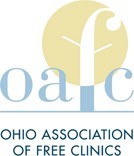 2017 Membership Packet ChecklistNeeds ActionMembership Dues InvoiceState of Ohio Clinic Registration Sites List For your information 2017 Important DatesClinic Performance GraphTo be completed & returnedOAFC Rights and Responsibilities Annual Survey (complete online)2017 Annual BudgetFederal Tax Form 990 and/or Independent Audit (most recent)